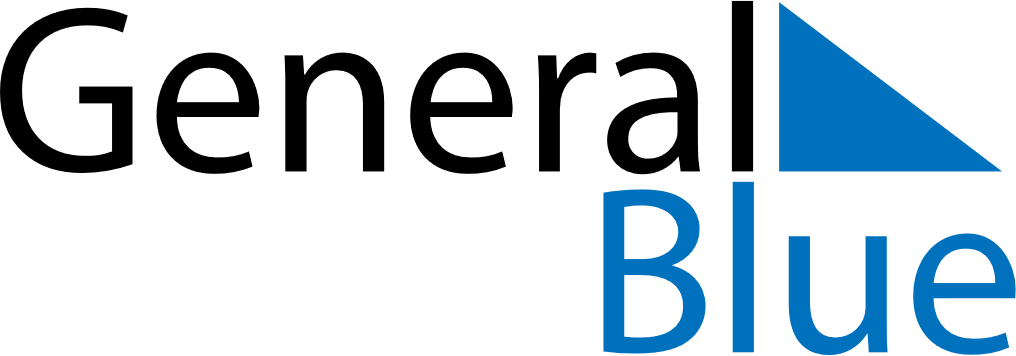 August 2020August 2020August 2020Saint BarthelemySaint BarthelemySUNMONTUEWEDTHUFRISAT123456789101112131415Assumption1617181920212223242526272829Saint Barth3031